Publicado en Madrid el 24/06/2019 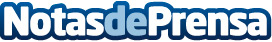 Binfluencer apuesta por tarifas estandarizadas para profesionalizar el Marketing de InfluenciaSu plataforma tecnológica mide el potencial de impacto real de cada influencer de acuerdo con parámetros objetivos y determina la tarifa a aplicar en cada caso.

    La tarifa de un influencer puede ir desde los 50€ por post de un micro influencer con 5.000 seguidores hasta los 12.000€ de un macro influencer con 1 millón de followersDatos de contacto:BINFLUENCER619149712Nota de prensa publicada en: https://www.notasdeprensa.es/binfluencer-apuesta-por-tarifas-estandarizadas Categorias: Marketing E-Commerce http://www.notasdeprensa.es